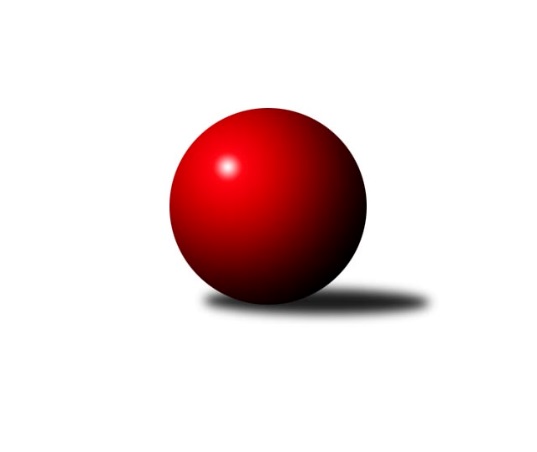 Č.26Ročník 2018/2019	11.4.2019Nejlepšího výkonu v tomto kole: 2457 dosáhlo družstvo: SK Rapid Praha Mistrovství Prahy 3 2018/2019Výsledky 26. kolaSouhrnný přehled výsledků:SK Rapid Praha 	- KK Dopravní podniky Praha C	6:2	2457:2450	6.0:6.0	8.4.AC Sparta B	- TJ Praga Praha B	8:0	2366:2238	8.0:4.0	8.4.TJ Astra Zahradní Město B	- KK Konstruktiva Praha E	6:2	2437:2321	7.5:4.5	9.4.KK Dopravní podniky Praha B	- TJ ZENTIVA Praha 	2:6	2153:2235	5.0:7.0	10.4.TJ Sokol Praha-Vršovice C	- SK Žižkov Praha D	6:2	2258:2166	7.0:5.0	10.4.SK Meteor Praha C	- Slavoj Velké Popovice B	6:2	2440:2316	8.5:3.5	11.4.PSK Union Praha C	- SK Meteor Praha D	2:6	1896:2331	3.5:8.5	11.4.Tabulka družstev:	1.	Slavoj Velké Popovice B	26	20	0	6	143.0 : 65.0 	191.5 : 120.5 	 2375	40	2.	SK Meteor Praha D	26	18	1	7	126.5 : 81.5 	180.5 : 131.5 	 2330	37	3.	AC Sparta B	26	17	1	8	128.0 : 80.0 	167.5 : 144.5 	 2339	35	4.	TJ Astra Zahradní Město B	26	17	0	9	124.0 : 84.0 	179.5 : 132.5 	 2338	34	5.	KK Konstruktiva Praha E	26	15	1	10	117.5 : 90.5 	173.0 : 139.0 	 2322	31	6.	SK Meteor Praha C	26	15	0	11	109.0 : 99.0 	150.0 : 162.0 	 2260	30	7.	TJ Praga Praha B	26	12	2	12	101.0 : 107.0 	135.5 : 176.5 	 2244	26	8.	TJ Sokol Praha-Vršovice C	26	12	2	12	99.0 : 109.0 	148.5 : 163.5 	 2284	26	9.	SK Rapid Praha	26	11	2	13	106.0 : 102.0 	166.5 : 145.5 	 2312	24	10.	SK Žižkov Praha D	26	9	1	16	86.5 : 121.5 	143.0 : 169.0 	 2272	19	11.	TJ ZENTIVA Praha	26	8	1	17	84.0 : 124.0 	147.5 : 164.5 	 2253	17	12.	KK Dopravní podniky Praha B	26	8	1	17	83.0 : 125.0 	137.0 : 175.0 	 2272	17	13.	PSK Union Praha C	26	7	1	18	72.5 : 135.5 	125.0 : 187.0 	 2176	15	14.	KK Dopravní podniky Praha C	26	6	1	19	76.0 : 132.0 	139.0 : 173.0 	 2281	13Podrobné výsledky kola:	 SK Rapid Praha 	2457	6:2	2450	KK Dopravní podniky Praha C	František Pudil	 	 207 	 219 		426 	 2:0 	 409 	 	196 	 213		Petr Stoklasa	Jiří Hofman	 	 227 	 206 		433 	 1:1 	 403 	 	181 	 222		Jaroslav Michálek	Vojtěch Roubal	 	 201 	 172 		373 	 0:2 	 431 	 	214 	 217		Petra Švarcová	Petr Valta	 	 192 	 182 		374 	 1:1 	 373 	 	177 	 196		Miroslav Málek	Antonín Tůma	 	 204 	 222 		426 	 1:1 	 408 	 	211 	 197		Jiří Svozílek	Vítězslav Hampl	 	 225 	 200 		425 	 1:1 	 426 	 	208 	 218		Milan Švarcrozhodčí: Nejlepší výkon utkání: 433 - Jiří Hofman	 AC Sparta B	2366	8:0	2238	TJ Praga Praha B	Kamila Svobodová	 	 195 	 204 		399 	 2:0 	 359 	 	157 	 202		Pavel Jakl	Miroslav Viktorin	 	 198 	 203 		401 	 1:1 	 381 	 	206 	 175		Kryštof Maňour	Zdeněk Cepl	 	 209 	 217 		426 	 1:1 	 415 	 	196 	 219		Martin Kovář	Jiří Lankaš	 	 190 	 186 		376 	 2:0 	 354 	 	174 	 180		Tomáš Smékal	Vít Fikejzl	 	 200 	 190 		390 	 1:1 	 389 	 	195 	 194		Lukáš Jirsa	Jiří Neumajer	 	 182 	 192 		374 	 1:1 	 340 	 	188 	 152		Petr Kšírrozhodčí: Nejlepší výkon utkání: 426 - Zdeněk Cepl	 TJ Astra Zahradní Město B	2437	6:2	2321	KK Konstruktiva Praha E	Jakub Jetmar	 	 210 	 194 		404 	 0:2 	 430 	 	222 	 208		Zbyněk Lébl	Lucie Hlavatá	 	 213 	 196 		409 	 2:0 	 356 	 	165 	 191		František Vondráček *1	Martin Kozdera	 	 210 	 186 		396 	 1:1 	 393 	 	195 	 198		Tomáš Eštók	Marek Sedlák	 	 202 	 203 		405 	 2:0 	 360 	 	184 	 176		Jiřina Beranová	Radovan Šimůnek	 	 214 	 194 		408 	 1:1 	 419 	 	203 	 216		Milan Perman	Tomáš Kudweis	 	 225 	 190 		415 	 1.5:0.5 	 363 	 	173 	 190		Stanislava Švindlovározhodčí: střídání: *1 od 51. hodu Bohumír MusilNejlepší výkon utkání: 430 - Zbyněk Lébl	 KK Dopravní podniky Praha B	2153	2:6	2235	TJ ZENTIVA Praha 	Jiří Štoček	 	 161 	 172 		333 	 1:1 	 336 	 	154 	 182		Věra Štefanová	Martin Štochl	 	 196 	 176 		372 	 1:1 	 362 	 	177 	 185		Ladislav Holeček	Karel Hnátek st.	 	 214 	 159 		373 	 1:1 	 387 	 	179 	 208		Lenka Krausová	Jindřich Habada	 	 182 	 201 		383 	 1:1 	 399 	 	205 	 194		Jan Bártl	Lubomír Čech *1	 	 164 	 147 		311 	 0:2 	 388 	 	168 	 220		Eliška Fialová	Miroslav Tomeš	 	 206 	 175 		381 	 1:1 	 363 	 	175 	 188		Miloslav Kellnerrozhodčí: střídání: *1 od 65. hodu Bohumil PlášilNejlepší výkon utkání: 399 - Jan Bártl	 TJ Sokol Praha-Vršovice C	2258	6:2	2166	SK Žižkov Praha D	Karel Wolf	 	 188 	 192 		380 	 1:1 	 376 	 	213 	 163		Tomáš Herman	Ivo Vávra	 	 191 	 200 		391 	 2:0 	 334 	 	158 	 176		Michal Truksa	Vladimír Strnad	 	 193 	 216 		409 	 2:0 	 351 	 	190 	 161		Lenka Špačková	Karel Svitavský	 	 183 	 196 		379 	 1:1 	 364 	 	197 	 167		Jitka Radostová	Jaroslav Bělohlávek	 	 166 	 161 		327 	 0:2 	 346 	 	168 	 178		František Brodil	Roman Přeučil	 	 197 	 175 		372 	 1:1 	 395 	 	188 	 207		Petr Štěrbarozhodčí: Nejlepší výkon utkání: 409 - Vladimír Strnad	 SK Meteor Praha C	2440	6:2	2316	Slavoj Velké Popovice B	Jiří Svoboda	 	 205 	 194 		399 	 0.5:1.5 	 407 	 	205 	 202		Petr Kapal	Jaroslav Novák *1	 	 180 	 207 		387 	 2:0 	 345 	 	167 	 178		Ivana Bandasová	Václav Šrajer	 	 214 	 184 		398 	 2:0 	 354 	 	189 	 165		Ludmila Kaprová	Zdeněk Míka	 	 223 	 192 		415 	 1:1 	 408 	 	194 	 214		Emilie Somolíková	Jiří Novotný	 	 208 	 212 		420 	 2:0 	 365 	 	183 	 182		Gabriela Jirásková	Jan Petráček	 	 195 	 226 		421 	 1:1 	 437 	 	215 	 222		Čeněk Zachař *2rozhodčí: střídání: *1 od 51. hodu Karel Mašek, *2 od 51. hodu Tomáš JíchaNejlepší výkon utkání: 437 - Čeněk Zachař	 PSK Union Praha C	1896	2:6	2331	SK Meteor Praha D	Jiří Haken	 	 204 	 211 		415 	 1.5:0.5 	 414 	 	204 	 210		Bedřich Bernátek	Jan Neckář ml.	 	 171 	 191 		362 	 0:2 	 414 	 	202 	 212		Richard Sekerák	Květuše Pytlíková	 	 162 	 180 		342 	 0:2 	 376 	 	192 	 184		Jan Pozner	Jitka Vykouková	 	 205 	 182 		387 	 1:1 	 386 	 	166 	 220		Vladimír Dvořák	Jiřina Mansfeldová	 	 193 	 197 		390 	 1:1 	 393 	 	204 	 189		Miroslav Šostý	nikdo nenastoupil	 	 0 	 0 		0 	 0:2 	 348 	 	169 	 179		Michael Šepičrozhodčí: vedoucí družstevNejlepší výkon utkání: 415 - Jiří HakenPořadí jednotlivců:	jméno hráče	družstvo	celkem	plné	dorážka	chyby	poměr kuž.	Maximum	1.	Ladislav Musil 	Slavoj Velké Popovice B	420.90	282.3	138.7	4.0	10/11	(468)	2.	Radovan Šimůnek 	TJ Astra Zahradní Město B	420.20	294.3	125.8	6.2	11/11	(463)	3.	Čeněk Zachař 	Slavoj Velké Popovice B	418.06	295.2	122.8	6.1	11/11	(474)	4.	Tomáš Jícha 	Slavoj Velké Popovice B	413.80	290.4	123.4	7.4	10/11	(445)	5.	Petra Švarcová 	KK Dopravní podniky Praha C	413.32	287.8	125.5	7.0	11/11	(451)	6.	Karel Wolf 	TJ Sokol Praha-Vršovice C	411.08	288.9	122.1	7.7	11/11	(457)	7.	Bohumír Musil 	KK Konstruktiva Praha E	410.66	287.3	123.4	7.6	9/11	(452)	8.	Vojtěch Kostelecký 	TJ Astra Zahradní Město B	409.83	281.8	128.0	6.2	10/11	(462)	9.	Richard Sekerák 	SK Meteor Praha D	408.32	284.0	124.3	6.7	9/11	(455)	10.	Miroslav Viktorin 	AC Sparta B	408.15	292.5	115.7	9.5	8/11	(441)	11.	Vladimír Dvořák 	SK Meteor Praha D	407.49	284.4	123.1	7.8	11/11	(466)	12.	Zdeněk Boháč 	SK Meteor Praha D	406.99	284.1	122.9	6.3	10/11	(461)	13.	Miloslav Kellner 	TJ ZENTIVA Praha 	405.81	287.0	118.8	8.0	11/11	(457)	14.	Emilie Somolíková 	Slavoj Velké Popovice B	405.58	285.8	119.8	6.7	11/11	(437)	15.	Martin Kovář 	TJ Praga Praha B	405.16	279.2	125.9	8.3	9/11	(460)	16.	Milan Perman 	KK Konstruktiva Praha E	403.84	285.0	118.9	7.3	10/11	(466)	17.	Zbyněk Lébl 	KK Konstruktiva Praha E	402.06	285.5	116.6	8.3	8/11	(457)	18.	Miroslav Šostý 	SK Meteor Praha D	402.04	284.3	117.8	7.7	11/11	(464)	19.	Jiří Hofman 	SK Rapid Praha 	401.12	284.7	116.4	7.4	10/11	(433)	20.	Vladimír Strnad 	TJ Sokol Praha-Vršovice C	400.95	283.4	117.5	7.7	9/11	(449)	21.	Vítězslav Hampl 	SK Rapid Praha 	400.92	279.0	121.9	7.8	10/11	(446)	22.	Ondřej Maňour 	TJ Praga Praha B	399.06	279.4	119.6	6.7	10/11	(477)	23.	Jaroslav Michálek 	KK Dopravní podniky Praha C	398.51	278.9	119.6	8.6	11/11	(419)	24.	Milan Švarc 	KK Dopravní podniky Praha C	398.24	279.4	118.8	9.0	10/11	(453)	25.	Marek Sedlák 	TJ Astra Zahradní Město B	398.09	282.1	116.0	8.9	9/11	(434)	26.	Zdeněk Míka 	SK Meteor Praha C	396.71	283.0	113.7	11.0	11/11	(463)	27.	Martin Tožička 	SK Žižkov Praha D	395.40	279.7	115.7	9.8	10/11	(446)	28.	Karel Hnátek  st.	KK Dopravní podniky Praha B	395.19	281.7	113.5	8.8	10/11	(428)	29.	Vít Fikejzl 	AC Sparta B	394.47	276.2	118.3	9.5	10/11	(429)	30.	Petr Kapal 	Slavoj Velké Popovice B	394.42	281.6	112.8	9.4	11/11	(447)	31.	Miroslav Tomeš 	KK Dopravní podniky Praha B	393.88	280.7	113.2	9.7	9/11	(424)	32.	Jitka Radostová 	SK Žižkov Praha D	392.64	279.4	113.2	9.3	11/11	(446)	33.	Jiří Neumajer 	AC Sparta B	391.79	280.4	111.4	9.6	10/11	(446)	34.	Jindřich Habada 	KK Dopravní podniky Praha B	391.61	285.1	106.5	9.5	11/11	(434)	35.	Kamila Svobodová 	AC Sparta B	391.57	277.7	113.8	9.9	10/11	(441)	36.	Petr Valta 	SK Rapid Praha 	391.33	278.1	113.2	8.7	11/11	(432)	37.	Jiří Novotný 	SK Meteor Praha C	389.84	275.6	114.3	8.4	9/11	(466)	38.	Jan Bártl 	TJ ZENTIVA Praha 	389.83	274.4	115.4	9.1	11/11	(448)	39.	Lenka Krausová 	TJ ZENTIVA Praha 	389.22	278.5	110.7	11.0	11/11	(457)	40.	Martin Podhola 	SK Rapid Praha 	388.36	274.9	113.4	8.2	8/11	(444)	41.	Lucie Hlavatá 	TJ Astra Zahradní Město B	388.17	273.9	114.2	11.9	10/11	(433)	42.	Zdeněk Cepl 	AC Sparta B	388.00	281.7	106.3	11.8	11/11	(431)	43.	Jiřina Mansfeldová 	PSK Union Praha C	387.94	274.0	113.9	7.1	9/11	(422)	44.	Jan Petráček 	SK Meteor Praha C	387.13	272.6	114.5	9.8	9/11	(476)	45.	Jan Vácha 	AC Sparta B	385.98	278.0	108.0	11.3	10/11	(429)	46.	Jiřina Beranová 	KK Konstruktiva Praha E	384.70	277.2	107.5	12.1	8/11	(418)	47.	Tomáš Kudweis 	TJ Astra Zahradní Město B	384.09	272.6	111.5	10.3	10/11	(445)	48.	Jiří Svozílek 	KK Dopravní podniky Praha C	383.63	277.1	106.5	12.4	10/11	(430)	49.	Karel Mašek 	SK Meteor Praha C	381.22	277.8	103.4	12.8	11/11	(460)	50.	Miroslav Málek 	KK Dopravní podniky Praha C	379.53	271.3	108.2	11.5	11/11	(473)	51.	Lenka Špačková 	SK Žižkov Praha D	378.33	271.0	107.3	11.6	10/11	(439)	52.	Stanislava Švindlová 	KK Konstruktiva Praha E	378.29	266.0	112.3	9.9	8/11	(446)	53.	Jiří Lankaš 	AC Sparta B	376.11	273.4	102.7	13.2	10/11	(450)	54.	Jiří Štoček 	KK Dopravní podniky Praha B	375.62	272.0	103.6	11.7	9/11	(427)	55.	Květuše Pytlíková 	PSK Union Praha C	374.73	268.9	105.8	11.6	11/11	(408)	56.	Jiří Peter 	PSK Union Praha C	373.99	277.9	96.1	13.9	8/11	(423)	57.	Michal Truksa 	SK Žižkov Praha D	373.52	269.5	104.0	13.3	11/11	(421)	58.	Tomáš Smékal 	TJ Praga Praha B	372.92	269.7	103.2	13.5	11/11	(418)	59.	Jana Myšičková 	TJ Sokol Praha-Vršovice C	372.80	267.3	105.5	11.9	9/11	(443)	60.	Kryštof Maňour 	TJ Praga Praha B	372.21	267.6	104.6	11.5	10/11	(412)	61.	František Pudil 	SK Rapid Praha 	371.58	273.8	97.8	14.9	9/11	(453)	62.	Jiří Haken 	PSK Union Praha C	370.83	263.4	107.4	11.7	11/11	(419)	63.	Jaroslav Novák 	SK Meteor Praha C	370.31	270.3	100.1	13.6	8/11	(434)	64.	Vojtěch Roubal 	SK Rapid Praha 	370.00	270.9	99.1	13.1	9/11	(435)	65.	Eliška Fialová 	TJ ZENTIVA Praha 	369.51	265.9	103.6	13.0	11/11	(446)	66.	Eva Václavková 	Slavoj Velké Popovice B	369.17	265.3	103.8	11.4	9/11	(415)	67.	Josef Pokorný 	SK Rapid Praha 	367.92	267.0	100.9	13.6	9/11	(434)	68.	Martin Štochl 	KK Dopravní podniky Praha B	367.30	269.9	97.4	12.7	9/11	(389)	69.	Lubomír Čech 	KK Dopravní podniky Praha B	366.82	261.4	105.5	11.7	8/11	(393)	70.	Věra Štefanová 	TJ ZENTIVA Praha 	365.06	260.4	104.7	12.3	10/11	(414)	71.	Jiří Svoboda 	SK Meteor Praha C	364.65	264.2	100.5	13.8	10/11	(438)	72.	Jan Neckář  ml.	PSK Union Praha C	364.39	264.5	99.9	12.0	11/11	(403)	73.	Petr Kšír 	TJ Praga Praha B	362.82	260.3	102.5	13.3	11/11	(424)	74.	Jitka Vykouková 	PSK Union Praha C	361.05	261.6	99.4	13.8	8/11	(400)	75.	Jakub Jetmar 	TJ Astra Zahradní Město B	358.73	266.4	92.3	14.7	9/11	(414)	76.	Ladislav Holeček 	TJ ZENTIVA Praha 	357.59	262.6	95.0	13.7	11/11	(425)	77.	Jan Pozner 	SK Meteor Praha D	357.54	255.3	102.2	12.2	8/11	(448)	78.	Jiří Vilímovský 	TJ Sokol Praha-Vršovice C	354.19	259.4	94.8	15.1	10/11	(392)	79.	František Brodil 	SK Žižkov Praha D	352.81	259.2	93.6	15.9	8/11	(399)	80.	Bohumil Plášil 	KK Dopravní podniky Praha B	342.60	258.7	84.0	17.8	8/11	(398)	81.	Karel Hnátek  ml.	KK Dopravní podniky Praha C	318.58	237.9	80.7	19.5	11/11	(349)	82.	Pavel Jakl 	TJ Praga Praha B	312.44	226.8	85.6	19.3	9/11	(370)		Einar Bareš 	KK Dopravní podniky Praha B	443.00	302.0	141.0	9.0	1/11	(443)		Josef Kašpar 	TJ Praga Praha B	431.00	285.0	146.0	2.0	1/11	(431)		Antonín Tůma 	SK Rapid Praha 	418.50	289.5	129.0	6.3	2/11	(426)		Vít Kluganost 	TJ Praga Praha B	412.00	290.3	121.7	7.3	3/11	(429)		Petr Stoklasa 	KK Dopravní podniky Praha C	407.00	288.0	119.0	7.8	4/11	(437)		Renata Göringerová 	PSK Union Praha C	406.67	283.0	123.7	6.7	3/11	(430)		Pavel Pavlíček 	AC Sparta B	405.00	283.0	122.0	8.0	1/11	(405)		Vlastimil Chlumský 	KK Konstruktiva Praha E	404.36	279.0	125.3	8.0	6/11	(472)		Jakub Pytlík 	PSK Union Praha C	404.21	279.2	125.0	7.7	6/11	(474)		Roman Přeučil 	TJ Sokol Praha-Vršovice C	400.69	284.6	116.1	8.1	7/11	(442)		František Vondráček 	KK Konstruktiva Praha E	393.88	270.0	123.9	11.5	4/11	(415)		Lukáš Pelánek 	TJ Sokol Praha-Vršovice C	393.50	276.2	117.3	9.3	3/11	(414)		Martin Jelínek 	TJ Praga Praha B	387.59	279.9	107.7	13.1	3/11	(421)		Jaroslav Zahrádka 	KK Konstruktiva Praha E	387.25	272.2	115.1	9.4	5/11	(404)		Bedřich Bernátek 	SK Meteor Praha D	381.24	263.4	117.9	9.5	7/11	(451)		Antonín Švarc 	KK Dopravní podniky Praha B	379.51	276.6	102.9	9.9	7/11	(418)		Jiří Chrdle 	SK Meteor Praha D	379.40	287.5	91.9	15.8	3/11	(397)		Bohumil Strnad 	SK Žižkov Praha D	378.59	269.3	109.3	10.6	7/11	(438)		Tomáš Herman 	SK Žižkov Praha D	377.83	268.3	109.6	14.6	3/11	(409)		Petr Štěrba 	SK Žižkov Praha D	377.46	280.3	97.2	14.1	7/11	(423)		Miloslav Fous 	PSK Union Praha C	374.67	265.0	109.7	11.0	1/11	(409)		Václav Šrajer 	SK Meteor Praha C	374.37	277.4	97.0	14.1	5/11	(436)		Lukáš Jirsa 	TJ Praga Praha B	372.54	274.6	97.9	14.1	5/11	(391)		Karel Radil 	TJ Sokol Praha-Vršovice C	371.00	256.0	115.0	12.0	1/11	(371)		Tomáš Eštók 	KK Konstruktiva Praha E	368.89	266.3	102.6	14.8	3/11	(393)		Karel Tomsa 	SK Žižkov Praha D	368.44	269.7	98.8	15.4	3/11	(387)		Karel Svitavský 	TJ Sokol Praha-Vršovice C	367.91	269.6	98.3	12.5	7/11	(397)		Petr Peřina 	TJ Astra Zahradní Město B	367.18	262.1	105.1	14.0	4/11	(401)		Ivo Vávra 	TJ Sokol Praha-Vršovice C	364.68	264.9	99.8	14.7	7/11	(411)		Michael Šepič 	SK Meteor Praha D	363.62	264.8	98.9	14.1	6/11	(420)		Ludmila Kaprová 	Slavoj Velké Popovice B	363.00	265.5	97.5	16.0	2/11	(372)		Václav Žďárek 	SK Žižkov Praha D	362.00	275.0	87.0	15.0	1/11	(362)		Martin Kozdera 	TJ Astra Zahradní Město B	360.45	260.5	100.0	14.8	7/11	(396)		Pavel Šťovíček 	Slavoj Velké Popovice B	359.00	266.0	93.0	16.0	1/11	(359)		Jaroslav Bělohlávek 	TJ Sokol Praha-Vršovice C	347.59	257.9	89.7	17.5	6/11	(385)		Gabriela Jirásková 	Slavoj Velké Popovice B	346.54	252.6	93.9	14.9	4/11	(391)		Jana Valentová 	TJ ZENTIVA Praha 	344.06	260.4	83.7	18.2	3/11	(368)		Helena Hanzalová 	PSK Union Praha C	344.00	259.0	85.0	18.0	1/11	(344)		Jan Lukáš 	TJ Praga Praha B	340.00	244.0	96.0	14.0	1/11	(340)		Robert Jaderko 	SK Žižkov Praha D	339.25	241.5	97.8	15.5	1/11	(356)		Dagmar Svobodová 	KK Dopravní podniky Praha B	338.00	242.5	95.5	13.5	1/11	(351)		Jiří Třešňák 	SK Meteor Praha C	333.45	249.4	84.1	19.0	6/11	(424)		Ivan Mansfeld 	PSK Union Praha C	326.50	253.5	73.0	16.5	2/11	(332)		Ivana Bandasová 	Slavoj Velké Popovice B	320.33	250.0	70.3	26.7	3/11	(345)		Zdeněk Poutník 	PSK Union Praha C	304.00	226.0	78.0	23.0	1/11	(304)		Markéta Dymáčková 	Slavoj Velké Popovice B	303.00	243.0	60.0	25.0	1/11	(303)		Marie Málková 	KK Dopravní podniky Praha C	291.33	222.5	68.8	23.3	3/11	(336)		Jaroslav Novák 	TJ ZENTIVA Praha 	270.00	205.0	65.0	30.0	1/11	(270)Sportovně technické informace:Starty náhradníků:registrační číslo	jméno a příjmení 	datum startu 	družstvo	číslo startu11242	Petr Stoklasa	08.04.2019	KK Dopravní podniky Praha C	5x25485	Jan Neckář ml.	11.04.2019	PSK Union Praha C	12x5052	Vítězslav Hampl	08.04.2019	SK Rapid Praha 	12x1413	Antonín Tůma	08.04.2019	SK Rapid Praha 	3x
Hráči dopsaní na soupisku:registrační číslo	jméno a příjmení 	datum startu 	družstvo	Program dalšího kola:Nejlepší šestka kola - absolutněNejlepší šestka kola - absolutněNejlepší šestka kola - absolutněNejlepší šestka kola - absolutněNejlepší šestka kola - dle průměru kuželenNejlepší šestka kola - dle průměru kuželenNejlepší šestka kola - dle průměru kuželenNejlepší šestka kola - dle průměru kuželenNejlepší šestka kola - dle průměru kuželenPočetJménoNázev týmuVýkonPočetJménoNázev týmuPrůměr (%)Výkon1xJiří HofmanRapid 4335xVladimír StrnadVršovice C110.124095xPetra ŠvarcováDP C4311xJiří HofmanRapid 109.974333xZbyněk LéblKonstruktiva E4302xZbyněk LéblKonstruktiva E109.64302xMilan ŠvarcDP C4266xPetra ŠvarcováDP C109.464311xAntonín TůmaRapid 4263xJiří HakenUnion C109.414151xZdeněk CeplSparta B4262xZdeněk CeplSparta B109.33426